Coursework: 30 credit hours*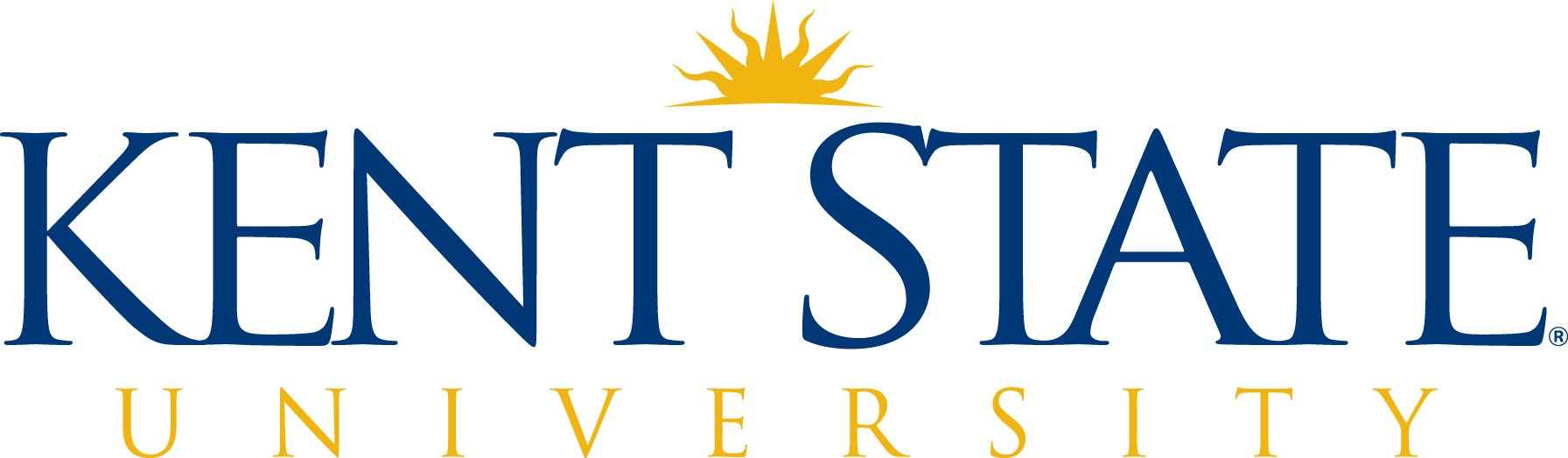 Plan of Study Master of Education (M.Ed.) DegreeCultural Foundations of EducationSchool of Foundations, Leadership, and AdministrationCollege of Education, Health, and Human ServicesPlan of Study Master of Education (M.Ed.) DegreeCultural Foundations of EducationSchool of Foundations, Leadership, and AdministrationCollege of Education, Health, and Human ServicesPlan of Study Master of Education (M.Ed.) DegreeCultural Foundations of EducationSchool of Foundations, Leadership, and AdministrationCollege of Education, Health, and Human ServicesPlan of Study Master of Education (M.Ed.) DegreeCultural Foundations of EducationSchool of Foundations, Leadership, and AdministrationCollege of Education, Health, and Human ServicesStudent Name _________________________________________Student Name _________________________________________Kent State ID _________________ Kent State ID _________________ Street Address ________________________________________________________________________Street Address ________________________________________________________________________Street Address ________________________________________________________________________Street Address ________________________________________________________________________City ____________________________State ______________ State ______________ Zip ___________________ E-mail Address ____________________________      Phone Number ( _____ ) _____________________E-mail Address ____________________________      Phone Number ( _____ ) _____________________E-mail Address ____________________________      Phone Number ( _____ ) _____________________E-mail Address ____________________________      Phone Number ( _____ ) _____________________Starting semester: ___________________        Advisor name: __________________________________Starting semester: ___________________        Advisor name: __________________________________Starting semester: ___________________        Advisor name: __________________________________Starting semester: ___________________        Advisor name: __________________________________Core courses (12 credits)CreditsProjected Year and SemesterCULT 60011 Seminar in Educational Foundations: Principles & PracticesFirst Fall Semester3CULT 60040 Approaches to Community Engaged InquirySecond Fall Semester 3CULT 69592 Advanced Practicum & Internship in Cultural FoundationsSecond Fall Semester 3CULT 69999 CapstoneSecond Spring Semester 3Mark choicesElective courses (18 credits)With your advisor, select 18 credits of elective courses. Electives may include courses from both inside and outside the Cultural Foundations (CULT) program. CreditsProjected Year and SemesterCULT 60030 Social Contexts of Education3CULT 60050 Humanities-oriented Research in Education 3CULT 69510 Classics in Philosophy of Education3CULT 69522 Ethics in Professional Practice3CULT 69530 Multicultural Education: Theories and Scholarship3CULT 69560 Contemporary Philosophy of Education3CULT 69564 History of American Education3CULT 69575 Anthropology and Education3CULT 69521 Multicultural Education: Practice and Policy3CULT 69582 Social Theories in Education3CULT 69595 Special Topics in Cultural Foundations 3CULT 69596 Individual Investigation in Cultural Foundations3CULT 69598 Research in Cultural Foundations3CULT 69691 Great Ideas in Education3Electives from outside Cultural Foundations 333